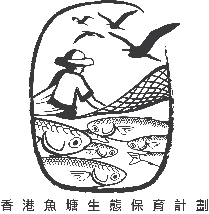 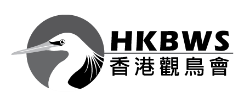 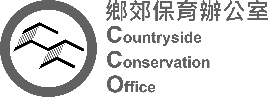 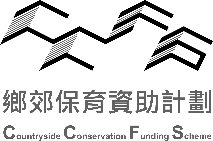 香港魚塘生態保育計劃「漁」樂生態遊魚塘是濕地的一種，除了為港人提供新鮮淡水魚，更為大量水鳥提供覓食棲息的地方，成為「米埔內后海灣拉姆薩爾濕地」不可或缺的部份。但由於面對各方面的威脅，本港的塘魚養殖業及濕地保育正面臨嚴峻的考驗。為了令公眾認識傳統魚塘的生態價值及其運作，提高對濕地保育的意識，本會獲「鄉郊保育資助計劃」資助舉辦公眾教育導賞團－「漁」樂生態遊，相關活動地點包括。我們現誠邀　各團體報名參與。「漁」樂生態遊－導賞活動申請人資料(請把表格傳真至2314 3687或 電郵至fishpond@hkbws.org.hk，本會將於5個工作天內回覆。)查詢請致電2377 4387 或fishpond@hkbws.org.hk 與周小姐聯絡。活動目的及內容啟發公眾探討魚塘的保育價值，認識現時魚塘的保育工作；從魚塘體驗活動中認識魚塘的運作；考察《拉姆薩爾濕地》內位於大生圍的魚塘，或其他新界西北魚塘區，以認識傳統淡水養殖業文化；透過觀賞水鳥及其他魚塘常見物種，認識魚塘等濕地生境。對　　象社福機構、公司或公眾組成團體，6歲以上參加者時　　間導賞時間約2.5-3小時地　　點元朗大生圍村　2) 南生圍名　　額每團20-24人(包括隨團職員)，每次最多2團費　　用每位＄135　(費用包括來回導賞點的旅遊巴(28座)，免費借用雙筒望遠鏡，以及相關小冊子)欲參與日期導賞時間首選日期：上午團    下午團次選日期：上午團    下午團參加人數：(參加者)_____________　　(職員)_______________ 參加人數：(參加者)_____________　　(職員)_______________ 上午團導賞時間: 0915-1200 ; 下午團導賞時間:1415-1700 (導賞2.5-3小時，車程另計)如活動參與人數不足20位，申請團體仍須支付20人的報名費用上午團導賞時間: 0915-1200 ; 下午團導賞時間:1415-1700 (導賞2.5-3小時，車程另計)如活動參與人數不足20位，申請團體仍須支付20人的報名費用團體名稱：聯絡人姓名：團體地址：聯絡人職位：團體電話：手提電話：電      郵：傳    真：